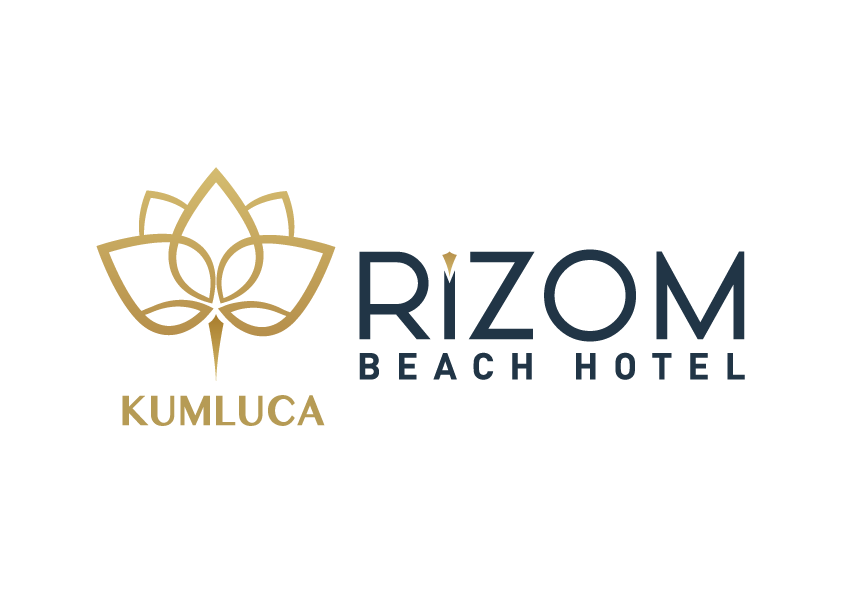 Bize iletmiş olduğunuz özgeçmişinizde aşağıda sıralanan özel nitelikli kişisel verilerin yer almadığından emin olmanızı rica ederiz.Irk, Etnik köken, Siyasi düşünce, Felsefi inanç, Din, mezhep veya diğer inançlar, Kılık ve kıyafet, Dernek, vakıf ya da sendika üyeliği, Sağlık, cinsel hayata ilişkin veriler, Ceza mahkûmiyeti ve güvenlik tedbirleriyle ilgili veriler biyometrik ve genetik verilerSAFIR TERMAL TURIZM İNŞAAT ÖZEL EĞITIM GIDA SANAYI VE TICARET A.Ş. ÇALIŞAN ADAYI KİŞİSEL VERİLERİNİN İŞLENMESİ AYDINLATMA METNİVERİ SORUMLUSU Kişisel verileriniz, 6698 sayılı Kişisel Verilerin Korunması Kanunu (“Kanun”) uyarınca, Safir Termal Turizm İnşaat Özel Eğitim Gıda Sanayi ve Ticaret A.Ş. (“Rizom” veya “Şirket”) tarafından veri sorumlusu sıfatıyla işlenebilecektir.Kişisel verilerinizin Şirketimiz tarafından işlenme amaçları konusunda detaylı bilgilere; www.rizombeach.com internet adresinden, kamuoyu ile paylaşılmış olan Safir Termal Turizm İnşaat Özel Eğitim Gıda Sanayi ve Ticaret A.Ş. Kişisel Verilerin Korunması ve İşlenmesi Politikası’ndan ulaşabilirsiniz.KİŞİSEL VERİLERİNİZİN İŞLENME AMACIŞirket, iş başvurunuzun değerlendirilmesi amacı ile kişisel verilerinizi Kanun’un 5. ve 6. maddelerinde belirtilen kişisel veri işleme şartları dâhilinde, Şirket'in insan kaynakları politikaları ve süreçlerinin planlanması ve icra edilmesi amacıyla işleyebilecektir.KİŞİSEL VERİLERİNİZİN AKTARILDIĞI TARAFLAR VE AKTARIM AMAÇLARIToplanan kişisel verileriniz Amaçlar doğrultusunda; tedarikçilerimize, kanunen yetkili kamu kurumlarına ve kanunen yetkili özel kişilere, Kanun’un 8. ve 9. maddelerinde belirtilen kişisel veri işleme şartları ve amaçları çerçevesinde aktarılabilecektir.KİŞİSEL VERİLERİNİZİN TOPLANMA YÖNTEMİ VE HUKUKİ SEBEBİKişisel verileriniz Şirketimize yapmış olduğunuz iş başvurusunun değerlendirilmesi ve sonuçlandırılması amacıyla fiziki ortamda gerçekleştirilecek olan mülakatlar ve elektronik ortamda kariyer portalları kanallarından bizimle temas edeceğiniz kanal vasıtasıyla; sözleşmenin ifası hukuki sebebine dayalı olarak Kanun’un 5. ve 6. maddelerinde belirtilen kişisel veri işleme şartları kapsamında işbu Aydınlatma Metninde belirtilen amaçlarla sınırlı olarak toplanmaktadır.KİŞİSEL VERİ SAHİBİ OLARAK KANUN’UN 11. MADDESİNDE SAYILAN HAKLARINIZKişisel veri sahibi olarak Kanun’un 11. maddesi uyarınca aşağıdaki haklara sahip olduğunuzu bildiririz: Kişisel verilerinizin işlenip işlenmediğini öğrenme, Kişisel verileriniz işlenmişse, buna ilişkin bilgi talep etme, Kişisel verilerinizin işlenme amacını ve kişisel verilerinizin işlenme amacına uygun kullanılıp kullanılmadığını öğrenme, Yurt içinde veya yurt dışında kişisel verilerinizin aktarıldığı üçüncü kişileri bilme, Kişisel verilerinizin eksik veya yanlış işlenmiş olması halinde bunların düzeltilmesini talep etme, İlgili mevzuatta öngörülen şartlar çerçevesinde kişisel verilerinizin silinmesini veya yok edilmesini isteme, İlgili mevzuat uyarınca yapılan düzeltme, silme ve yok edilme işlemlerinin, kişisel verilerinizin paylaşıldığı üçüncü kişilere bildirilmesini isteme, İşlenen kişisel verilerinizin münhasıran otomatik sistemler vasıtasıyla analiz edilmesi suretiyle sizin aleyhinize bir sonucun ortaya çıkmasına itiraz etme, Kişisel verilerinizin kanuna aykırı olarak işlenmesi sebebiyle zarara uğramanız halinde, zararın giderilmesini talep etmeYukarıda sıralanan haklarınıza yönelik başvurularınızı, www.rizombeach.com adresinden ulaşabileceğiniz Veri Sahibi Başvuru Formu’nu doldurarak Şirketimize iletebilirsiniz.  Talebinizin niteliğine göre en kısa sürede ve en geç otuz gün içinde başvurularınız ücretsiz olarak sonuçlandırılacaktır; ancak işlemin ayrıca bir maliyet gerektirmesi halinde Kişisel Verileri Koruma Kurulu tarafından belirlenecek tarifeye göre tarafınızdan ücret talep edilebilecektir. Referans TaahhüdüReferans olarak belirttiğim kişiler ile referans kontrolü yapılması amacıyla iletişime geçilebileceğini, ilgili kişilere ilişkin kişisel verilerin Safir Termal Turizm İnşaat Özel Eğitim Gıda Sanayi ve Ticaret A.Ş. ile paylaşılabilmesine yönelik gerekli bilgilendirmenin yapıldığını/izinlerin alındığını taahhüt ederim.Ad-Soyadı:	İmza/Onay:	